Подскажите пожалуйста, что я делаю или настраиваю не так!!!1) Таблицу DeclaredItems заполняю автоматически из документа "Реализация" (Номенклатура, единица изм - шт., количество)2) Считываю ШК (данные берутся из регистра) ШК, Номенклатура, Количество, едИзм - коробка, количество в коробке. Таким образом 2 одинаковые номенклатуры с единицами измерения кор. могут иметь различное количество в коробке, т.к. количество в коробке беру не из справочника "Единицы измерения", а по факту из регистра.В итоге получаю:1) Сканирую первую коробку, в коробке 300 шт: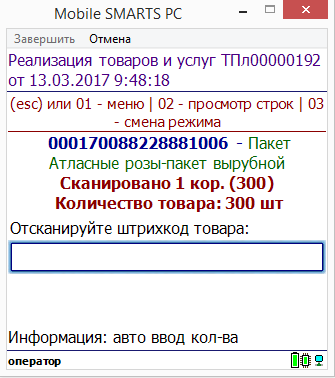 2) Просмотр отсканированных строк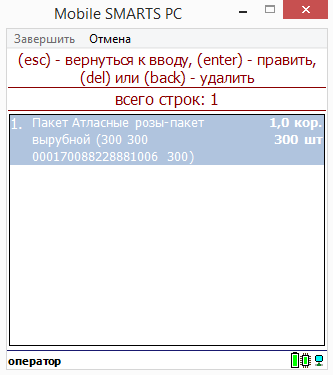 3) Сканирую вторую коробку, в коробке 500шт: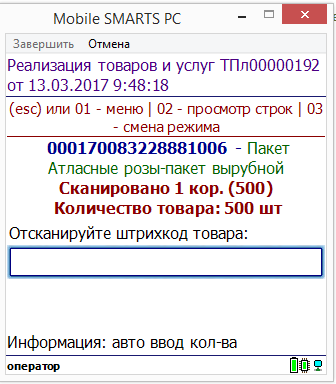 4) Просматриваю Факт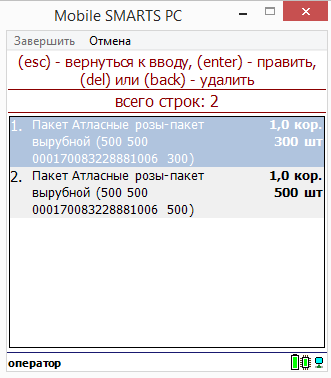 У первой позиции подменились {Item.CurrentQuantityInBasePacking} {Item.CurrentQuantityInBasePacking} {Item.Packing.Barcode}5) В итоге, когда просматриваю план/Факт, получаю: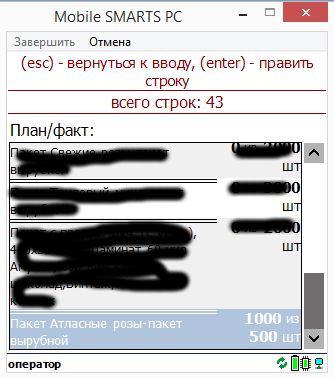 А надо, чтоб в просмотре было 800 из 500 шт!!!6) Настройки записи в документ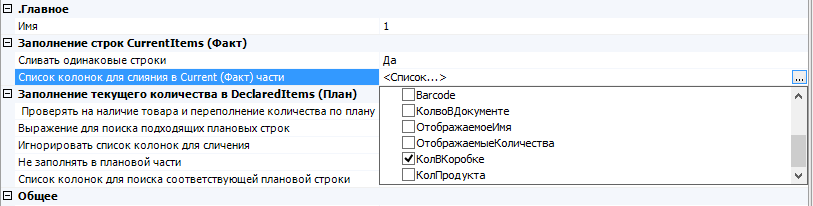 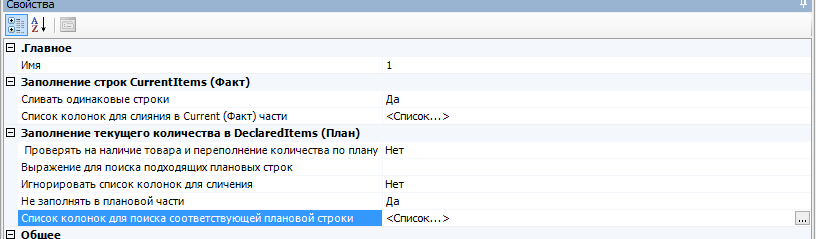 